Опросный лист по ленточной решётке BLTИнформация о ПОТРЕБИТЕЛЕТЕХНИЧЕСКИЕ ДАННЫЕ ПО ВОДЕ (где нужно поставьте галочки и заполните текстовые поля)ДАННЫЕ ДЛЯ ПРАВИЛЬНОГО ВЫБОРА ФИЛЬТРА (где нужно поставьте галочки и заполните текстовые поля)ПУЛЬТ УПРАВЛЕНИЯ И МОТОР-РЕДУКТОР В ШКАФУ (где нужно поставьте галочки и заполните текстовые поля)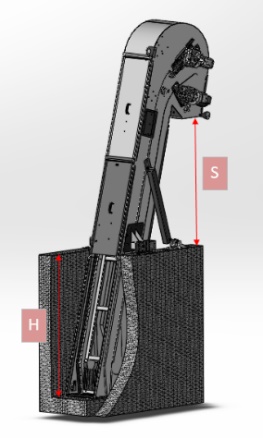 Ленточная сетчатая решётка BLTЛенточная сетчатая решётка с мелкой ячейкой и системой автоматической очистки с вращающейся цепью ABS. Непрерывная очистка ленты производится верхней вращающейся щеткой. Наружная стальная конструкция выполнена из нержавеющей стали.Название и адрес компании Контактное лицо / должностьТелефон / e-mail / № skype Проект / № заказаСточные воды           Коммунальные                Промышленные (*)Максимальный ПИКОВЫЙ расход (м³/ч)(*) Промышленные: отрасльМатериал конструкции:               AISI 304L                       AISI 316L Наклон:                       60°                  75°Внутренняя ширина канала: ______________ мм  (H) Глубина канала: ______________ мм(S) Высота разгрузки: ______________ мм Расстояние между пазами: ______________ мм  (3 мм за один раз)                                 (от 3 мм до 60 мм)Соединения направляющих:               AISI 304L                       AISI 316LСтержневой датчик уровня (опция):        ДА                    НЕТПУЛЬТ УПРАВЛЕНИЯ:                   ДА                   НЕТ        ПЛК                            ЭЛЕКТРОМЕХАНИЧЕСКИЙМОТОР-РЕДУКТОР В ШКАФУ(стандартный: Bonfiglioli, опция: NORD, SEW)Требуемые значения: кВт, ВОЛЬТ, класс защиты IP и ЧАСТОТА